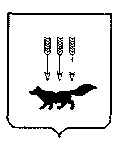 ПОСТАНОВЛЕНИЕАДМИНИСТРАЦИИ городского округа САРАНСКот   «    21   »    сентября     2020 г.                                                   			№ 1400Об утверждении документации по внесению изменений в документацию по планировке территории, ограниченной улицами Московская, А. Невского,           Старопосадская и правым берегом реки Саранка г. Саранска, в части изменения планировки территории и выполнения проекта межевания территории, ограниченной улицами Садовая, Грузинская, Саранская, Кирова г. Саранска 	В соответствии с Федеральным законом от 6 октября 2003 года № 131-ФЗ «Об общих принципах организации местного самоуправления в Российской Федерации», статьями 45, 46 Градостроительного кодекса Российской Федерации, постановлением Главы Администрации городского округа Саранск от 13 декабря 2007 года № 2251 «Об утверждении документации по проекту планировки территории, ограниченной улицами Московская, А. Невского, Ст. Посадская и правым берегом реки Саранка в Ленинском районе г. Саранска» (с изменениями, внесенными постановлениями Администрации городского округа Саранск от 15 мая 2017 года № 994, от 24 июля                         2017 года № 1558, от 30 августа 2017 года № 1908, от 23 января 2018 года № 106, от                  23 января 2018 года № 110, от 10 мая 2018 года № 1081, от 16 августа 2018 года № 1856, от 18 декабря 2018 года № 2946, от 20 августа 2019 года № 1510, от 2 сентября                              2019 года № 1589, от 1 ноября 2019 года № 1949, от 27 ноября 2019 года № 2074,                               от 13 марта 2020 года № 402, от 21 августа 2020 года № 1231, от 28 августа 2020 года № 1266, от 4 сентября 2020 года № 1308), постановлением Администрации городского округа Саранск от 3 февраля 2020 года № 157 «О подготовке документации по внесению изменений в документацию по планировке территории, ограниченной улицами Московская, А. Невского, Старопосадская и правым берегом реки Саранка г. Саранска, в части изменения планировки территории и выполнения проекта межевания территории, ограниченной улицами Садовая, Грузинская, Саранская, Кирова г. Саранска», постановлением Главы городского округа Саранск от 31 июля 2020 года № 328-ПГ «О вынесении на публичные слушания документации по внесению изменений в документацию по планировке территории, ограниченной улицами Московская, А. Невского, Старопосадская и правым берегом реки Саранка                                г. Саранска, в части изменения планировки территории, ограниченной улицами Садовая, Грузинская, Саранская, Кирова г. Саранска», с учетом протокола публичных слушаний по вопросу внесения изменений в документацию по планировке территории, ограниченной улицами Московская, А. Невского, Старопосадская и правым берегом реки Саранка г. Саранска, в части изменения планировки территории, ограниченной улицами Садовая, Грузинская, Саранская, Кирова                              г. Саранска, проведенных 21 августа 2020 года, заключения о результатах публичных слушаний, опубликованного в газете «Саранский Вестник» от 9 сентября 2020 года                      № 30, иных прилагаемых документов Администрация городского округа Саранск                                п о с т а н о в л я е т:       	1. Утвердить документацию по внесению изменений в документацию по планировке территории, ограниченной улицами Московская, А. Невского,           Старопосадская и правым берегом реки Саранка г. Саранска, в части изменения планировки территории и выполнения проекта межевания территории, ограниченной улицами Садовая, Грузинская, Саранская, Кирова г. Саранска,                       согласно приложению к настоящему постановлению (заказчик – ООО СЗ «Формат А»).2. Считать документацию, указанную в пункте 1 настоящего постановления,  действующей при полном выполнении требований, предъявляемых действующими на момент реализации документации Генеральным планом городского округа Саранск и Правилами землепользования и застройки городского округа Саранск.3. Контроль за исполнением настоящего постановления возложить                               на Заместителя Главы городского округа Саранск – Директора Департамента перспективного развития Администрации городского округа Саранск. 4. Настоящее постановление вступает в силу со дня его официального опубликования.Глава городского округа Саранск				                               П. Н. Тултаев  Приложение  к постановлению Администрации городского округа Саранск от «21» сентября 2020 г. № 1400Состав документации по внесению изменений в документацию по планировке территории, ограниченной улицами Московская, А. Невского,           Старопосадская и правым берегом реки Саранка г. Саранска, в части изменения планировки территории и выполнения проекта межевания территории, ограниченной улицами Садовая, Грузинская, Саранская, Кирова г. Саранска   №п/пНаименование документа1Пояснительная записка2Графическая часть2.1Основная часть проекта планировки территории:2.1.1Чертеж планировки территории М 1:5002.2Материалы по обоснованию проекта планировки территории:2.2.1Схема расположения элементов планировочной структуры 2.2.2Схема организации движения транспорта и пешеходов М 1:5002.2.3Схема границ зон с особыми условиями использования территории                  М 1:5002.2.4Схема вертикальной планировки, инженерной подготовки и инженерной защиты территории М 1:5002.2.5Схема местоположения объектов капитального строительства, подлежащих сносу М1:5002.3Основная часть проекта межевания территории:2.3.1Чертеж межевания территории (первый этап) М 1:5002.3.2Чертеж межевания территории (второй этап) М 1:5002.4Материалы по обоснованию проекта межевания территории:2.4.1Чертеж границ существующих земельных участков. Чертеж границ зон с особыми условиями использования территории. Чертеж местоположения существующих объектов капитального строительства            М 1:500